16.02.2024 № 417О городском конкурсе на присуждение премии  «Общественное признание - 2024»В рамках празднования 555-летия города Чебоксары, в целях повышения общественной активности населения, организаций различных форм собственности, побуждения их к плодотворному созиданию, благотворительности и меценатству, общественно полезным делам на благо города Чебоксары администрация города Чебоксары п о с т а н о в л я е т:1. Провести городской конкурс на присуждение премии «Общественное признание - 2024» (далее – городской конкурс) с 1 июня   по 10 августа 2024 года.2. Утвердить Положение о городском конкурсе на присуждение премии «Общественное признание - 2024» согласно приложению к настоящему постановлению.3. АУ «Информационный центр города Чебоксары» (Леонтьева Е.С.) опубликовать настоящее постановление в газете «Чебоксарские новости» и разместить на официальном сайте города Чебоксары в информационно-телекоммуникационной сети «Интернет», обеспечить информационное сопровождение городского конкурса в средствах массовой информации. 4. Настоящее постановление вступает в силу со дня его официального опубликования.5. Контроль за исполнением настоящего постановления возложить на заместителя главы администрации города Чебоксары по социальным вопросам.Глава города  Чебоксары                                                             Д.В. СпиринУТВЕРЖДЕНОпостановлением администрации города Чебоксарыот 16.02.2024 № 417Положениео городском конкурсе на присуждение премии «Общественное признание - 2024»I. Общие положения1.1. Настоящее Положение регламентирует порядок организации и проведения городского конкурса на присуждение премии «Общественное признание - 2024» (далее – городской конкурс) за особый вклад представителей широкого круга общественности, граждан, предприятий, организаций и учреждений различных форм собственности в социальную и экономическую жизнь города Чебоксары. 1.2. Конкурс проводится в рамках празднования 555-летия города  Чебоксары, Года экологической культуры и бережного природопользования в Чувашской Республике и Года семьи в России.II. Цель и задачи 2.1. Целью проведения городского конкурса является привлечение общественного внимания к деятельности граждан, предприятий, организаций и учреждений различных форм собственности, внесших весомый вклад в развитие города Чебоксары, выражение общественного признания их заслуг, талантов и достижений.2.2. Задачи:информирование широкого круга общественности о работе граждан, предприятий, организаций и учреждений различных форм собственности, осуществляющих деятельность на территории города Чебоксары и реализующих социально значимые проекты;пропаганда эффективной формы общественной и социальной деятельности граждан и признание их заслуг;воспитание уважения к своему городу, патриотических чувств, осмысление событий и явлений действительности во взаимосвязи прошлого, настоящего и будущего.III. Учредители 3.1. Городской конкурс на присуждение премии «Общественное признание – 2024» учреждается главой города Чебоксары. 3.2. Общее руководство городского конкурса осуществляет сектор общественного развития администрации города Чебоксары.IV. Соискатели4.1. Соискателями премии могут стать руководители, коллективы и работники предприятий, организаций и учреждений различных форм собственности, представители общественных и некоммерческих объединений, индивидуальные предприниматели, граждане, осуществляющие свою деятельность и реализующие собственные проекты на территории города Чебоксары.4.2. Основные показатели эффективности деятельности соискателей премии:социальная значимость реализованных проектов для муниципального образования города Чебоксары);новизна методов работы;эффективность общественной работы;признание деятельности соискателя;предоставление фото – и (или) видеоматериалов.4.3. Оценка деятельности соискателей  премии осуществляется членами конкурсной комиссии (далее - Конкурсная комиссия) в соответствии с критериями оценки деятельности  соискателей премии по основным показателям эффективности согласно приложению № 1 к настоящему Положению.4.4. Для участия в городском конкурсе соискатели представляют конкурсные материалы, определенные п. 6.4 настоящего Положения, по адресу: город Чебоксары, улица К. Маркса, дом 36, администрация города Чебоксары, кабинет 108, в рабочие дни с 08.00 до 17.00, перерыв с 12.00 до 13.00, тел. 23-51-01, 
e-mail: gcheb_pressa6@cap.ru. V. Организация городского конкурса5.1. Проведение городского конкурса осуществляет сектор общественного развития администрации города Чебоксары, которое проводит следующую работу:информирует потенциальных соискателей премии по вопросам оформления пакета документов;осуществляет прием и регистрацию заявок на соискание премии (далее - заявки), проверку правильности их оформления и наличия полного пакета документов;в соответствии с критериями городского конкурса рассматривает поступившие заявки и определяет их соответствие требованиям, предъявляемым к соискателям;организует заседание Конкурсной комиссии по определению победителей и призеров городского конкурса, готовит аналитические справки и другие материалы о ходе городского конкурса;готовит проекты итоговых документов городского конкурса, а также церемонию вручения премии  «Общественное признание - 2024»;оказывает содействие в информационном сопровождении премии «Общественное признание - 2024» для информирования широкого круга общественности, организаций, учреждений, населения города Чебоксары о проведении городского конкурса;5.2. Конкурсная комиссия формируется из представителей общественности, депутатов Чебоксарского городского Собрания депутатов, Почетных граждан города Чебоксары, представителей управ  города Чебоксары.5.2.1. Состав Конкурсной комиссии утверждается распоряжением  администрации города Чебоксары.5.2.2. Конкурсная комиссия определяет номинантов и лауреатов в каждой номинации. Решение принимается по результатам подсчета критериев основных показателей эффективности деятельности соискателей премии. Победителями конкурса  в каждой номинации признаются соискатели, которые в сумме набрали наибольшее количество баллов в заявленной номинации.5.2.3. Конкурсная комиссия вправе определить дополнительные номинации.5.2.4. Любой член Конкурсной комиссии обязан уведомить председателя комиссии в письменном виде о возникающей личной заинтересованности при рассмотрении конкурсных материалов. Протокольным решением член Конкурсной комиссии, имеющий личную заинтересованность конкретной номинации (ях) в определении номинантов и лауреатов премии, освобождается от участия в оценке деятельности соискателей премии.5.2.5. Заседание Конкурсной комиссии считается правомочным, если в нем приняло участие не менее 2/3 количества членов. 5.2.6. Решение Конкурсной комиссии оформляется протоколом за подписью председателя и секретаря комиссии, которое можно обжаловать в соответствии с законодательством Российской Федерации.5.2.7. Итоги городского конкурса подводятся в срок до 10 августа 2024 года. 5.2.8. Информация об итогах городского конкурса размещается на официальном сайте города Чебоксары (http://www.gcheb.cap.ru/) и в средствах массовой информации.VI. Порядок выдвижения кандидатов6.1. Выдвижение кандидатов на соискание премии «Общественное признание - 2024» производится на основе поданных в сектор общественного развития администрации города Чебоксары заявок.6.2. Подача заявок может осуществляться соискателями самостоятельно, а также иными лицами, действующими в интересах соискателей в силу закона, с их ведома и письменного согласия, при предъявлении документов, удостоверяющих полномочия доверителя. Если подача заявки осуществляется работодателем соискателя, то к заявке прилагаются копии приказа о приеме на работу (назначении на должность) соискателя и его работодателя. Соискатели вправе предоставить любые, незапрещенные федеральным законодательством о государственной и иной охраняемой законом тайне сведения, подтверждающие заслуги перед муниципальным образованием.6.3. Повторное награждение премией в конкретной номинации возможно не ранее, чем через три года с момента награждения.6.4. Соискатель премии «Общественное признание - 2024», а также иные лица, действующие в интересах соискателей в силу закона, с их ведома и письменного согласия, при предъявлении документов, удостоверяющих полномочия доверителя или работодатель  представляют в сектор общественного развития администрации города Чебоксары следующие конкурсные документы:заявку на соискание премии по форме (на бумажном носителе и в электронном виде): для юридических лиц и общественных организаций согласно приложению № 2 к настоящему Положению;для физических лиц согласно приложению  № 3 к настоящему Положению;материал с описанием реализованного проекта и объемом текста не более двух страниц (формат А 4 на бумажном носителе и в электронном виде);презентацию проекта (5-7 слайдов);подборку материалов с фотографиями и (или) видеоролик не более 3 минут на USB-флеш-накопителе (с последующим возвратом соискателю премии городского конкурса);положительные отзывы о деятельности соискателя премии городского конкурса (на официальном бланке предприятий, организаций и учреждений различных форм собственности).письменное согласие на обработку персональных данных (приложение № 4). 6.5. Конкурсная комиссия имеет право запрашивать и получать дополнительную информацию о деятельности соискателей.6.6. Представленные на городской конкурс материалы возвращаются соискателям (по письменному заявлению в произвольной форме) в течение месяца после торжественной церемонии награждения победителей и призеров. 6.7. Конкурсные материалы, представленные соискателем премии на городской конкурс, хранятся в течение месяца после торжественной церемонии награждения победителей и призеров в секторе общественного развития администрации города Чебоксары.6.8. Информация, содержащаяся в представленных конкурсных материалах, может использоваться на публичных мероприятиях города Чебоксары и информационно-телекоммуникационных сетях.VII. Порядок проведения городского конкурсаГородской конкурс проводится в 3 этапа:1-й этап: 1 июня – 1 августа 2024 года – прием документов на соискание премии, работа с заявками соискателей;2-й этап: до 10 августа 2024 года - подведение Конкурсной комиссией итогов городского конкурса;3-й этап: август 2024 года – торжественная церемония награждения победителей и призеров. VIII. Церемония награжденияЦеремония награждения является заключительным этапом проведения городского конкурса,  проходит в торжественной обстановке в рамках празднования Дня города Чебоксары, посвященного 555- летнему юбилею столицы Чувашии. .IX. НоминацииОбщие номинации:«На благо города и горожан» (критерии: лучшая благотворительная акция, проведенная в 2024 году; социальный проект 2024 года; проект социально ответственного бизнеса 2024 года);«Чебоксары — это мы» (проект, реализованный в рамках 555-летия города Чебоксары);«Будущее Чебоксар делаем сегодня» (организации, прославившие город  своими достижениями);«Ради жизни на земле» (проект, посвященный 79-й годовщине Победы в Великой  Отечественной войне; мероприятия, приуроченные к чествованию ветеранов Великой Отечественной войны, участников боевых действий в Афганистане, на территории Чеченской республики, в зоне СВО; акции по увековечению памяти воинов, павших на полях боевых действий и иных локальных конфликтов; акции и мероприятия по воспитанию у подрастающего поколения уважения к памяти  защитников Отечества);«Экологическая инициатива» (лучший проект, посвященный Году экологической культуры и бережного природопользования в Чувашской Республике; проекты по улучшению качества окружающей природной среды, повышению экологической безопасности, увеличению количества зеленых зон, созданию условий для здорового образа жизни населения);«Чебоксары – город добрых дел» (номинация предусмотрена для организаций, осуществляющих добровольческую деятельность в волонтерском движении города Чебоксары, физических лиц – добровольцев (волонтеров), лидеров, руководителей и представителей добровольческих (волонтерских) некоммерческих организаций и объединений, реализующие социальные  проекты на территории города);«От сердца к сердцу»  (проекты по оказанию помощи и поддержки семей мобилизованных граждан, военнослужащих, вернувшихся из зон вооруженных конфликтов,  людям с ограниченными возможностями здоровья; работа с многодетными семьями и детьми-сиротами);Семейные традиции – история Чебоксар» (лучший проект, посвященный Году семьи в России; проекты по сохранению, укреплению и продвижению традиционных семейных ценностей, традиции национальной культуры, обычаи семьи, историю своего рода);«Мастер своего дела» (люди разных профессий, наставники, новаторы, достигшие высоких профессиональных результатов, внесшие значительный вклад в развитие города, прославившие город Чебоксары своим трудом, значительными достижениями);«Чебоксары - пишу и снимаю о городе»  (номинация предусмотрена для журналистов, писателей, поэтов, фотокорреспондентов, операторов, подготовившие интересные для жителей материалы о городе, посвященные  555-летнему юбилею);«Народный герой - признание и уважение» (критерии: граждане, прославившие своим самоотверженным трудом, героическими поступками, значительными достижениями город, республику, Родину);«Надежда и Опора» (номинация предусмотрена для детей, подростков и молодежи, не достигших на день подачи заявки для участия в городском конкурсе 18 лет, за особые достижения в разных сферах деятельности, активно прославляющие своими достижениями родной город).X. Награды 10.1. Премия городского конкурса имеет негосударственный общественный статус, не является денежным призом. 10.2. Лауреаты премии городского конкурса определяются по номинациям. В каждой номинации награждаются три лауреата:первое место - главная награда премии: лауреат получает эксклюзивную статуэтку «Общественное признание - 2024», диплом участника и подарок;второе место: диплом участника и подарок;третье место: диплом участника и подарок.10.3. Участники городского конкурса, не занявшие призовые места, награждаются дипломом участника._______________________________________Приложение № 1к Положению о городском  конкурсе на присуждение премии «Общественное признание - 2024»Оценка деятельности соискателей городского конкурса на присуждение премии «Общественное признание - 2024»_____________________________________                 Приложение № 2                                                              к Положению о городском  конкурсе                                        на присуждение премии                                                          «Общественное признание - 2024»                                                                       Сектор общественного развития                                                                             администрации города Чебоксары                                                                        Городской конкурс на присуждение                                                                        премии «Общественное признание - 2024»  Заявка на соискание премии«Общественное признание - 2024»(для юридических лиц)в номинации_____________________________________________________Дата_________			_____	______________(_______________________)                                                                       подпись руководителя	             Ф.И.О.(последнее - при наличии)печать (при наличии)                                                                             Приложение № 3                                                                       к Положению о городском конкурсе                                                                       на присуждение премии                                                                       «Общественное признание - 2024»                                                           Сектор общественного развития                                                               администрации города Чебоксары                                                               Городской  конкурс на присуждение                                         премии «Общественное признание - 2024»  Заявка на соискание премии«Общественное признание - 2024»(для физических лиц)в номинации  ____________________________________________________В соответствии с Федеральным законом от 27.07.2006 № 152-ФЗ «О персональных данных» даю согласие на обработку и использование моих персональных данных и использование конкурсных материалов на публичных мероприятиях города Чебоксары и информационно-телекоммуникационных сетях.Дата	_________		  ____________   ________________________________                                                            (подпись)             Ф.И.О.(последнее - при наличии)Чăваш РеспубликиШупашкар хулаадминистрацийěЙЫШĂНУ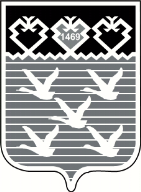 Чувашская РеспубликаАдминистрациягорода ЧебоксарыПОСТАНОВЛЕНИЕНаименование показателейКритерииОценочный баллСоциальная значимость реализованных проектов для города Чебоксары - высокая;- средняя;- низкая;- проект незначителен для города5430Новизна методов работы- новое направление работы для города;- направление работы в городе уже присутствует;- новые методы не применялись520Эффективность общественной работы- достижение полученных результатов к выдвинутым ранее целям;- распространение опыта работы в городе Чебоксары55Признание деятельности соискателяположительные отзывы о деятельности соискателя:- наличие отзывов;- отзывы отсутствуют50Предоставление фото - и/или видеоматериалов- наличие фотоматериалов;- наличие видеоматериалов 55№ п./п.Сведения о юридическом лицеСведения о юридическом лице1.Наименование организации (в соответствии с учредительными документами)2.Юридический адрес3.Фактический адрес4.Контактная информация (телефон, факс, сайт)5.ФИО руководителя и его должность6.ФИО контактного лица, телефон, e-mail7.Название проекта, краткое описание проекта и его результатов в соответствии с номинацией8.Наличие положительных отзывов о деятельности от общественных или государственных организаций и их контактный телефон№Сведения о физическом лицеСведения о физическом лице1.Фамилия, Имя, Отчество (последнее - при наличии)2.Контактная информация (домашний или рабочий адрес, телефон) 3.Краткая информация о деятельности соискателя в соответствии с направлением номинации4.Наличие положительных отзывов о деятельности от общественных или государственных организаций и их контактный телефон